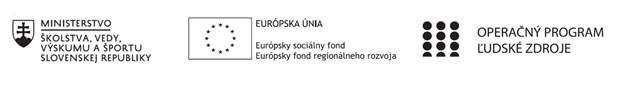 Správa o činnosti pedagogického klubu Príloha:Prezenčná listina zo stretnutia pedagogického klubuPREZENČNÁ LISTINAMiesto konania stretnutia:     Gymnázium Hlinská 29, ŽilinaDátum konania stretnutia:    17.01.2022Trvanie stretnutia:           od 16.00 hod	do 19.00 hod	Zoznam účastníkov/členov pedagogického klubu:Meno prizvaných odborníkov/iných účastníkov, ktorí nie sú členmi pedagogického klubu  a podpis/y:Prioritná osVzdelávanieŠpecifický cieľ1.1.1 Zvýšiť inkluzívnosť a rovnaký prístup ku kvalitnému vzdelávaniu a zlepšiť výsledky a kompetencie detí a žiakovPrijímateľGymnáziumNázov projektuGymza číta, počíta a bádaKód projektu  ITMS2014+312011U517Názov pedagogického klubu BIOGYMZADátum stretnutia  pedagogického klubu17.01.2022Miesto stretnutia  pedagogického klubuGymnáziumMeno koordinátora pedagogického klubuMgr. Gabriela ČornáOdkaz na webové sídlo zverejnenej správywww.gymza.skManažérske zhrnutie:Krátka anotácia:Členovia klubu pripravovali scenár vyučovacej hodiny aplikovaním základov globálneho vzdelávania vo výchovno-vzdelávacom procese. Spoločne sme rozobrali  jednotlivé metódy GV a možnosti využitia v témach pre prvý a druhý ročník vo vzdelávaní. Modelové hodiny sme vybrali pre metabolizmus rastlín a téme Chordáty. Návrh scenára vyučovacej hodiny k vybranej téme globálneho vzdelávania za využitia inovatívnych učebných metód sme rozoberali z pozície viacerých alternatív. Zameranie by malo mať tri logické kroky – Uvedomiť si , Preskúmať a Konať v praxi. Proces návrhu sme tvorili pomocou vennovho diagramu. Prelínanie sme videli v ekológii a medzi predmetovo v chémii.Kľúčové slová:Globálne vzdelávanie, návrh scenára vyučovacej hodiny, aktivizujúce metódy Hlavné body, témy stretnutia, zhrnutie priebehu stretnutia:  Témou stretnutia bolo vytvorenie návrhu scenára vyučovacej hodiny. Globálne vzdelávanie aplikované ako získavanie  nových zručností žiakov, procesov a postojov, ktoré sú v kvalitnom vzdelávaní považované za kľúčové. Celý tím sme sa zamerali na možnosť využitia inovácii v procese výučby biológie jednotlivých ročníkov. Zamerali sme sa nielen na kognitívne a psychomotorické, ale aj na afektívne vzdelávacie ciele. Pre prvý ročník sme aplikovali do problematiky metabolizmu rastlín cez vennov diagram. Vo Vennovom diagrame sa používajú prekrývajúce sa kruhy na znázornenie podobností, rozdielov a vzťahov medzi konceptmi, nápadmi, kategóriami alebo skupinami. Podobnosti medzi skupinami sú znázornené v prekrývajúcich sa častiach kruhov, zatiaľ čo rozdiely sú znázornené v neprekrývajúcich sa častí kruhov.Podobne sme návrh scenára vytvorili aj pre druhý ročník pri problematike Chordáty. Globálne vzdelávanie pozostáva z troch prelínajúcich sa dimenzií – sociálnej, ekonomickej a ekologickej, ktoré by mali byť v rovnováhe. ​Ako spôsob rozvoja ľudskej spoločnosti hľadá prienik medzi bublinami hospodárskeho a spoločenského pokroku a bublinou plnohodnotne zachovaného životného prostredia v zmysle zachovaných a funkčných ekologických vzťahov.Súčasným i budúcim generáciám by sme vďaka tomu mali zachovať možnosť uspokojovať svoje životné potreby a pritom zachovávať prirodzené funkcie ekosystémov a neznižovať rozmanitosť prírody.Závery a odporúčania:  V procese tvorby scenára vyučovacej hodiny budeme využívať  aktivizujúce metódy. Medzi aktivizujúce metódy patria: 1) dialogické (diskusné) metódy 2) metódy skupinového vyučovania a kooperatívneho učenia 3) projektové metódy 4) metódy rozvíjajúce kritické myslenie 5) prípadové metódy (vrátane situačnej metódy) 6) hranie rolí (dramatizácia, inscenačné metódy) 7) simulačné metódy 8) metóda objavovania a riadeného objavovania 9) výskumné metódy Učenie riadené učiteľom výklad učiva kladenie otázok cvičenie a príklady ukážky diskusie kooperatívne skupiny riadené objavovanie dohody učiteľa so žiakmi hranie rolí projekty výskumné aktivity žiakov sebahodnotenie žiakov Učenie riadené žiakom Obr. Kontinuum vyučovacích metód, 10) didaktické hry (R. Tóthová in Fulková, 2006 str. 72)Príklady aktivít je možné podľa potrieb modifikovať, najmä čo sa týka ich zložitosti.Naším cieľom bolo dať do pozornosti niektoré aktivizujúce učebné metódy (s ukážkami ich aplikácie) z komplexu metód, ktoré podľa nás majú potenciál zatraktívniť a zefektívniť globálne rozvojové vzdelávanie v školách. Zároveň neexistuje učebná činnosť, ktorá by viedla automaticky k úspechu všetkých žiakov a pri akomkoľvek type učiva. Samozrejme ani zďaleka sme nevyčerpali celý diapazón možných didaktických a metodických postupov.Vypracoval (meno, priezvisko)Mgr. Jana LeibiczerováDátum17.01.2022PodpisSchválil (meno, priezvisko)Mgr. Gabriela ČornáDátum17.01.2022PodpisPrioritná os:VzdelávanieŠpecifický cieľ:1.1.1 Zvýšiť inkluzívnosť a rovnaký prístup ku kvalitnému vzdelávaniu a zlepšiť výsledky a kompetencie detí a žiakovPrijímateľ:GymnáziumNázov projektu:Gymza číta, počíta a bádaKód ITMS projektu:312011U517Názov pedagogického klubu:BIOGYMZAč.Meno a priezviskoPodpisInštitúcia1. Bc. Ing.  Jarmila TuroňováGymnázium Hlinská 292.PaedDr. Katarína KitašováGymnázium Hlinská 293.Mgr. Gabriela ČornáGymnázium Hlinská 294.Mgr. Jana LeibiczerováGymnázium Hlinská 29č.Meno a priezviskoPodpisInštitúcia